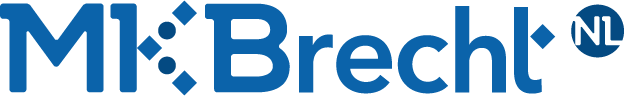 Privacy statementDefinitieve versieAuteursrecht MKBrecht.nlContactpersoonAnnelore HendriksDatum29 oktober 2019Privacy statement F1-travel-LimburgDit is de privacyverklaring van L. Loozen handelend onder de naam F1-travel-Limburg, hierna: F1-travel-Limburg. F1-travel-Limburg is ingeschreven bij de Kamer van Koophandel onder nummer 75205599 en is gevestigd aan het Herderstasje 8. 6367 DV te Voerendaal. In dit document wordt uitgelegd hoe F1-travel-Limburg omgaat met het verwerken van uw persoonsgegevens. Bij de verwerking van uw persoonsgegevens betracht F1-travel-Limburg de grootst mogelijke zorgvuldigheid. Verkrijging persoonsgegevens:Indien u gebruikt maakt van de diensten van F1-travel-Limburg, verstrekt u zelf een aantal persoonsgegevens aan F1-travel-Limburg, of worden persoonsgegevens van u verkregen in het kader van de overeenkomst. Onder persoonsgegevens wordt verstaan alle gegevens die betrekking hebben op geïdentificeerde of identificeerbare natuurlijke persoon.Categorieën persoonsgegevensF1-travel-Limburg verwerkt de volgende categorieën van persoonsgegevens:Contact- en NAW-gegevens;E-mailadres;Financiële gegevens;een identificatienummer zoals een BSN;Paspoortnummer;Overige door u zelf verstrekte persoonsgegevens.Doel van de verwerkingDe persoonsgegevens die door F1-travel-Limburg  verwerkt worden, hebben ten doel om:Contact met u op te nemen om u te informeren over de door u afgenomen diensten en de uitvoering daarvan;Het uitvoeren van haar diensten;Verbeteren van de dienstverlening;Het verrichten van betalingen;Nakomen van wettelijke verplichtingen;Het doen van marketing en communicatieuitingen;Verbeteren van de website door middel van het analyseren van bezoekersgedrag op de website;Het versturen van nieuwsbrieven;Gegevensuitwisseling met derden ten behoeve van de uitvoering van de dienstverlening.Grondslag verwerkingHet verwerken van persoonsgegevens is slechts mogelijk op grond van de hiernavolgende grondslagen: (i) wettelijke verplichting, (ii) uitvoering overeenkomst, (iii) verkregen (uitdrukkelijke) toestemming van de betrokkenen, en (iv) gerechtvaardigd belang. Bij het verlenen van de diensten van F1-travel-Limburg  worden persoonsgegevens verwerkt. F1-travel-Limburg verwerkt uitsluitend gegevens die F1-travel-Limburg noodzakelijk acht voor (het verbeteren van) de dienstverlening en gaat zorgvuldig om met de (persoons)gegevens die zij over u en uw gebruik van de diensten heeft verzameld. De grondslag voor het verwerken van deze gegevens is de overeenkomst die u met F1-travel-Limburg  bent aangegaan. Ook kunnen er persoonsgegevens van u verwerkt worden door het bezoeken van de website https://www.f1-travel-limburg.nl indien u hiervoor toestemming hebt gegeven.Noodzaak verwerkingDe verwerking van uw persoonsgegevens is noodzakelijk om de dienstverlening uit te kunnen voeren. De diensten die F1-travel-Limburg  biedt kunnen zonder het verwerken van uw persoonsgegevens niet volledig uitgevoerd worden. Indien voor specifieke doeleinden met betrekking tot de persoonsgegevens uw expliciete toestemming is vereist, dient u hiervoor separaat toestemming te geven. Indien voor specifieke doeleinden met betrekking tot uw gegevens uw expliciete toestemming is vereist, dient u hiervoor separaat toestemming te geven. Geautomatiseerde besluitvormingEr is geen sprake van geautomatiseerde besluitvorming.BewaartermijnDe door F1-travel-Limburg verwerkte persoonsgegevens worden bewaard conform de relevante wet- en regelgeving. Indien een langere bewaartermijn noodzakelijk is op grond van wet- of regelgeving, worden de persoonsgegevens langer bewaard conform deze eisen. Alle (verkregen) persoonsgegevens worden niet langer bewaard dan strikt noodzakelijk. Verwerking door derdenF1-travel-Limburg deelt persoonsgegevens slechts met derden indien dit strikt noodzakelijk is voor de uitvoering van een overeenkomst en om te voldoen aan relevante wet- en regelgeving. Er worden geen persoonsgegevens verkocht. Op F1-travel-Limburg  kan een wettelijke verplichting rusten om persoonsgegevens met derden te delen. Indien met derden persoonsgegevens wordt gedeeld, worden hiervoor verwerkersovereenkomsten gesloten. De derden waarmee persoonsgegevens gedeeld worden zijn:De ingeschakelde dienstverleners, zoals hotels en vliegtuig- en busmaatschappijen, ten behoeve van uitvoering van de overeenkomst. De categorie van persoonsgegevens die verwerkt worden zijn contact- en NAW-gegevens en BSN-gegevens. De Payment Provider, ten behoeve van de uitvoering van een overeenkomst. De categorie van persoonsgegevens die verwerkt worden zijn financiële gegevens.De Boekhouder, ten behoeve van de uitvoering van een overeenkomst. De categorie van persoonsgegevens die verwerkt worden zijn contact- en NAW-gegevens en financiële gegevens.Softwareleveranciers, ten behoeve van de uitvoering van de overeenkomst. De categorie van persoonsgegevens die verwerkt worden zijn  het e-mailadres en contact- en NAW-gegevens.Websitebeheerder, ten behoeve van uitvoering van de overeenkomst. De categorie van persoonsgegevens die verwerkt worden zijn  het e-mailadres en contact- en NAW-gegevens.Beveiliging van PersoonsgegevensF1-travel-Limburg neemt het beschermen van uw persoonsgegevens serieus en neemt dienaangaande, rekening houdend met de stand van de techniek, uitvoeringskosten, alsook met de aard, omvang, context en de verwerkingsdoeleinden en de qua waarschijnlijkheid en ernst uiteenlopende risico’s voor de rechten en vrijheden van personen, passende technische en organisatorische maatregelen om een op het risico afgestemd beveiligingsniveau te waarborgen.WebsiteDoor het gebruiken van de website stemt u in met de disclaimer. F1-travel-Limburg behoudt zich het recht voor te allen tijde de inhoud van haar website en/of deze disclaimer te wijzigen zonder haar klanten en/of gebruikers van de website over deze wijziging te informeren. De inhoud van de website is met de grootst mogelijke zorgvuldigheid samengesteld, maar kan desondanks mogelijke onjuistheden bevatten of onvolledig zijn. F1-travel-Limburg  aanvaardt op geen enkele wijze enig aansprakelijkheid voor schade die is ontstaan door, of voortvloeit uit het gebruik van de website. Het gebruiken van deze website komt geheel voor eigen rekening en risico van een gebruiker van de website. Aan de inhoud van de website kunnen geen rechten ontleend worden. Alle teksten op de website zijn auteursrechtelijk beschermd en eigendom van F1-travel-Limburg voor zover deze niet aan derden toebehoren.CookieverklaringF1-travel-Limburg maakt gebruik van technische en functionele cookies om de website te optimaliseren. Cookies zijn kleine tekstbestanden die door het bezoek aan een website worden meegestuurd om gebruikerservaringen van bezoekers efficiënter te maken. F1-travel-Limburg mag, volgens de wet, cookies op uw apparaat opslaan als deze cookies strikt noodzakelijk zijn om de website te kunnen gebruiken. Voor andere soort cookies is uw toestemming nodig. Wij raden aan om de cookies te accepteren in verband met de gebruiksvriendelijkheid van de website. Bezoekers van de website hebben een check in mogelijkheid.De cookies die F1-travel-Limburg  gebruikt zijn functionele cookies: deze cookies zorgen ervoor dat de website naar behoren werkt. Deze cookies hebben geen gevolgen voor de persoonlijke levenssfeer zodat er geen toestemming gevraagd en verleend hoeft te worden. Met deze cookies wordt bijvoorbeeld uw browserinstellingen opgeslagen zodat onze website het beste bekeken kan worden, of dat de website bereikbaar blijft (load-balancing) maar ook cookies die ervoor zorgen dat er geen andere cookies mogen worden geplaats (no-follow).Gebruik Social Media F1-travel-Limburg maakt gebruik van cookies van derde partijen om de website te optimaliseren. Sommige cookies worden geplaatst door diensten van derden die op de website worden weergegeven. Met derden wordt bedoeld Google Analytics en Social Media (LinkedIn, Facebook, Twitter). Op het gebruik van cookies van andere bedrijven (derden) is het privacy- en cookiebeleid van het betreffende bedrijf van toepassing. Wanneer u op de website de Social Media button aanklikt, wordt een Social Media cookie geplaatst. Hierdoor kan de Social Media partij uw IP-adres herkennen zodra u een artikel van de website deelt. Voor de cookies van Social Media partijen en de data en/of persoonsgegevens die zij hiermee verzamelen, verwijst F1-travel-Limburg u naar de privacy- en cookieverklaringen van deze partijen.BrowserinstellingenAls u niet wilt dat websites cookies plaatsen op uw apparaat waarmee u de website bekijkt, kunt u uw browserinstellingen aanpassen. Voordat een cookie geplaatst wordt, krijgt u een waarschuwing en dient u toestemming te geven voor de cookie. Doet u dat niet, kan dat bijvoorbeeld tot gevolg hebben dat de website minder goed werkt. U kunt de instellingen van uw browser aanpassen zodat uw browser alle cookies en ook de cookies van derde(n) weigert. Ook kunt u geplaatste cookies verwijderen. Hiervoor moet u de instellingen van uw browser aanpassen via voorkeuren en vervolgens kunt u de privacy instellingen aanpassen.Deze privacyverklaring is niet van toepassing op websites van derden die door middel van links met deze website zijn verbonden. Wij kunnen niet garanderen dat deze derden op een betrouwbare of veilige manier met uw persoonsgegevens omgaan. Wij raden u aan de privacyverklaring van deze websites te lezen alvorens van deze websites gebruik te maken. Rechten van betrokkenAls betrokkene heeft u de volgende rechten:Recht op inzage;Als betrokkene heeft u het recht om uitsluitsel te krijgen over het al dan niet verwerken van uw persoonsgegevens en, wanneer dat het geval is, om inzage te verkrijgen met betrekking tot de verwerking daarvan.Recht op rectificatie;U heeft het recht om rectificatie en aanvulling van onjuiste gegevens te verkrijgen.Recht op gegevenswissing.Zonder onredelijke vertraging dient een betrokkene wissing van hem betreffende persoonsgegevens te verkrijgen.Recht op beperking van de verwerking;Als betrokkene hebt u het recht op beperking van de verwerking van uw persoonsgevallen. Neem hiervoor contact op met F1-travel-Limburg .Recht op overdraagbaarheid van gegevens;Een betrokkene heeft het recht om de hem betreffende persoonsgegevens die hij verstrekt heeft aan F1-travel-Limburg , in een gestructureerde, gangbare en machineleesbare vorm te verkrijgen, en deze gegevens tevens aan F1-travel-Limburg  over te dragen zonder gehinderd te worden door de verwerkingsverantwoordelijke aan wie ze verstrekt waren.Recht van bezwaar;De betrokkene heeft te allen tijde het recht om vanwege met zijn specifieke situatie verband houdende redenen bezwaar te maken tegen de verwerking van hem betreffende persoonsgegevens met inbegrip van profilering op basis van die bepalingen. F1-travel-Limburg  staakt de verwerking van de persoonsgegevens tenzij hij dwingende gerechtvaardigde gronden voor de verwerking aanvoert die zwaarder wegen dan de belangen, vrijheden en rechten van betrokkene die verband houden met de uitoefening van, instelling of onderbouwing van een rechtsvordering.KlachtIndien u een klacht heeft over de wijze waarop F1-travel-Limburg  met uw persoonsgegevens omgaat, of een van bovengenoemde rechten wenst uit te oefenen, kunt u contact opnemen via de website, per e-mail info@f1-travel-limburg.nl. Om er zeker van te zijn dat u een recht wenst uit te oefenen verzoekt F1-travel-Limburg  u om een kopie van uw identiteitsbewijs mee te sturen. U kunt hierbij uw pasfoto en MRZ (strook met nummers onderaan) zwart maken ter bescherming van uw privacy. F1-travel-Limburg zal zo spoedig mogelijk, doch uiterlijk binnen 4 weken op uw verzoek reageren. Tevens kunt u een klacht indienen bij de Autoriteit Persoonsgegevens. Dit is de bevoegde handhavingsinstantie. U kunt hiervoor contact opnemen via deze link: https://autoriteitpersoonsgegevens.nl/nl/contact-met-de-autoriteit-persoonsgegevens/tip-ons.Wijzigingen Privacy StatementF1-travel-Limburg  kan te allen tijde de privacyverklaring aanpassen. Op de website staat de meest recente versie gepubliceerd. Houdt daarom altijd de website in de gaten voor de meest recente versie. Als het nieuwe privacy statement gevolgen heeft voor de wijze waarop wij reeds verzamelde gegevens met betrekking tot u verwerken, dan brengen wij u per e-mail daarvan op de hoogte.Deze versie is voor het laatst vastgesteld op 29 oktober 2019